VEGETARIAN RECIPE: KALE PESTO PASTAINGREDIENTS 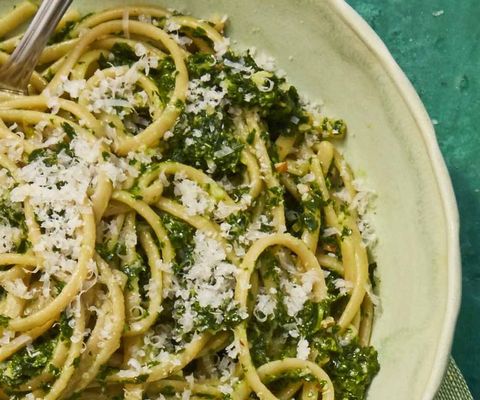  12 oz. whole-wheat linguine 1/2 c. basil leaves 1 c. flat-leaf parsley leaves 1 bunch kale (about 1 lb), ribs removed and leaves roughly chopped 1/4 c. roasted unsalted almonds 2 cloves garlic, pressed 3 spoons of olive oil 1 spoon of lemon zest 2 spoons of lemon juice Kosher salt Grated Parmesan and red pepper flakes.DIRECTIONSBring a pot of water to a boil. Add 2 spoons of salt, then pasta.Make pesto: While pasta is in boiling water, place herbs in a small strainer and dip them into the water to wilt, then immediately transfer to a bowl of ice water. Add kale to the boiling water and cook 1 minute. Scoop out and transfer to bowl of ice water. Drain and squeeze out any excess liquid.In a food processor, pulse almonds until chopped. Add garlic, oil, lemon zest and juice, and ½ spoons of salt. Add wilted herbs and kale and puree until smooth. Reserve 1 cup cooking water, then drain pasta and return it to the pot. Add pesto and ½ cup cooking water and toss to coat, adding more cooking water as necessary. Serve topped with Parmesan and red pepper flakes.